Ülesanne 16Koostada skeem 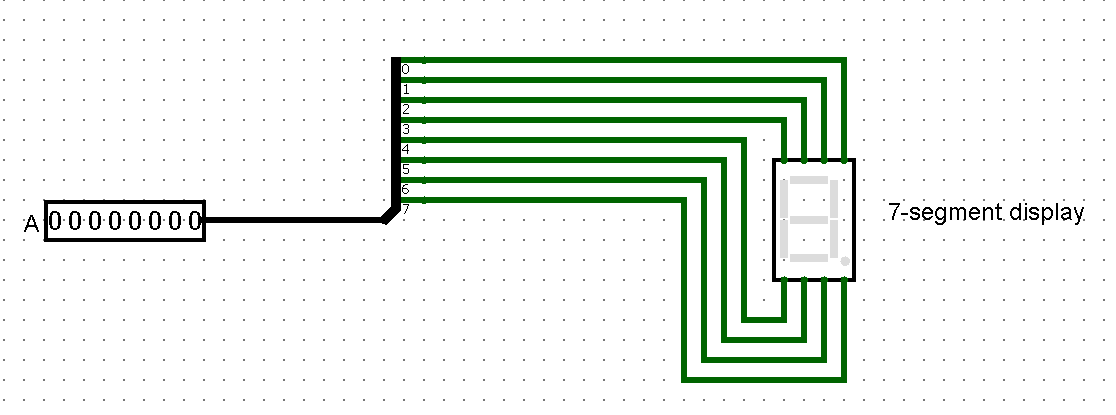 Lisainfo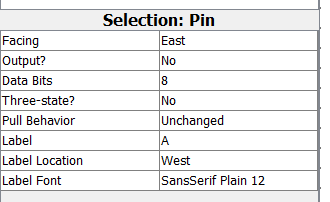 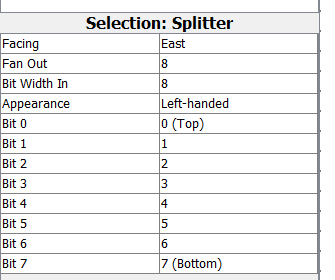 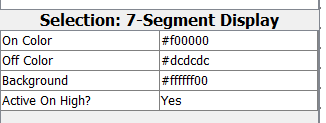 Vasta küsimustelehttps://moodle.tktk.ee/mod/scorm/view.php?id=131132